School and Club presentation in Moovlyhttps://goo.gl/BMzzNRBasic PresentationERASMUS BREXIT ON EDUCATION TRAINING AND VOLUNTEERING_EUSidhttps://www.youtube.com/watch?v=TeQKBGDiwvw&feature=youtu.be&fbclid=IwAR1_dw30T95_gKskdorc3JM18UeSvShBKg9W4xNMSXxeXlaBTb2xVZ1_JV0Initial presentationhttps://voicethread.com/myvoice/thread/13073562/78901153Padlethttps://padlet.com/achompi08/7f08itgz2yrh?fbclid=IwAR17Atfzdgj0p01rds7yk8ShTFQIcCwoKWINimg34j7GUdTIH0lTTwIehR0Twinspace Platform 1: Institutionstwinspace.etwinning.net/50224/pages/page/673913 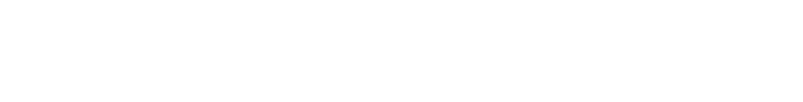 